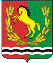 АДМИНИСТРАЦИЯ МУНИЦИПАЛЬНОГО ОБРАЗОВАНИЯ КРАСНОГОРСКИЙ  СЕЛЬСОВЕТ  АСЕКЕЕВСКОГО  РАЙОНА  ОРЕНБУРГСКОЙ  ОБЛАСТИ П О С Т А Н О В Л Е Н И Е02.03.2020                               п. Красногорский                                       №16-пО внесении изменений в постановление от 05.10.2012 №22-п «Об утверждении порядка уведомления гражданином, замещавшим должность муниципальной службы, комиссии по соблюдению требований к служебному поведению муниципальных служащих и урегулированию конфликта интересов, если в течение  двух лет со дня увольнения с муниципальной службы  гражданин замещает на условиях трудового договора  должности в организации и (или) выполняет в данной  организации работы на условиях гражданско-правового  договора, если отдельные функции муниципального управления данной организацией входили в его  должностные (служебные) обязанности»           В соответствии со  ст. 12 Федерального закона от 25.12.2008 №273-ФЗ   «О противодействии коррупции» , руководствуясь  постановлением администрации МО Красногорский сельсовет от 26.05.2016 №22-п «Об образовании комиссии по соблюдению требований к служебному поведению муниципальных служащих администрации муниципального образования Красногорский сельсовет, постановляю:       1.Внести в постановление от 05.10.2012 №22-п  «Об утверждении порядка уведомления гражданином, замещавшим должность муниципальной службы, комиссии по соблюдению требований к служебному поведению муниципальных служащих и урегулированию конфликта интересов, если в течение  двух лет со дня увольнения с муниципальной службы  гражданин замещает на условиях трудового договора  должности в организации и (или) выполняет в данной  организации работы на условиях гражданско-правового  договора, если отдельные функции муниципального управления данной организацией входили в его  должностные (служебные) обязанности»следующие изменения  :.Пункт 4  Постановления  читать в следующей редакции 4. Комиссия в порядке, установленном нормативными правовыми актами Российской Федерации, обязана рассмотреть письменное обращение гражданина о даче согласия на замещение на условиях трудового договора должности в организации и (или) на выполнение в данной организации работ (оказание данной организации услуг) на условиях гражданско-правового договора, если отдельные функции государственного, муниципального (административного) управления данной организацией входили в его должностные (служебные) обязанности, а также проинформировать гражданина о принятом решении.        1.2.Пункт 8  Постановления  читать в следующей редакции 8. Выписка из решения комиссии, заверенная подписью секретаря комиссии и печатью муниципального образования, вручается гражданину, замещавшему должность муниципальной  службы в муниципальном образовании, в отношении которого рассматривался вопрос о даче согласия на замещение должности в коммерческой или некоммерческой организации либо на выполнение работы на условиях гражданско-правового договора в коммерческой или некоммерческой организации, если отдельные функции по  управлению этой организацией входили в его должностные (служебные) обязанности, до истечения двух лет со дня увольнения с муниципальной службы , под роспись или направляется заказным письмом с уведомлением по указанному им в обращении адресу не позднее одного рабочего дня, следующего за днем проведения соответствующего заседания комиссии.           2. Настоящее постановление вступает в силу после  обнародования.Глава сельсовета                                                                             К.Р.Латфулин